J’habite dans le quartier de Bellevue n°1.Toutes les maisons ne sont pas serrées les unes contre les autres. Il y a aussi des cottages. Il y a surtout des grandes maisons cachées derrière des murs, elles sont plutôt confortables. Tout en haut, il y a le lycée catholique de Montmartre. On peut entendre les chants de l’église dans tout mon quartier.Celui-ci est très fleuri et rempli de buissons. Peu de déchets trainent dans la rue. On se connait tous à Bellevue. Parfois on fait la fête tous ensemble : c’est comme une grande famille. J’aime beaucoup mon quartier, la vue est magnifique. Mon quartier porte bien son nom !					Madalena Goncalves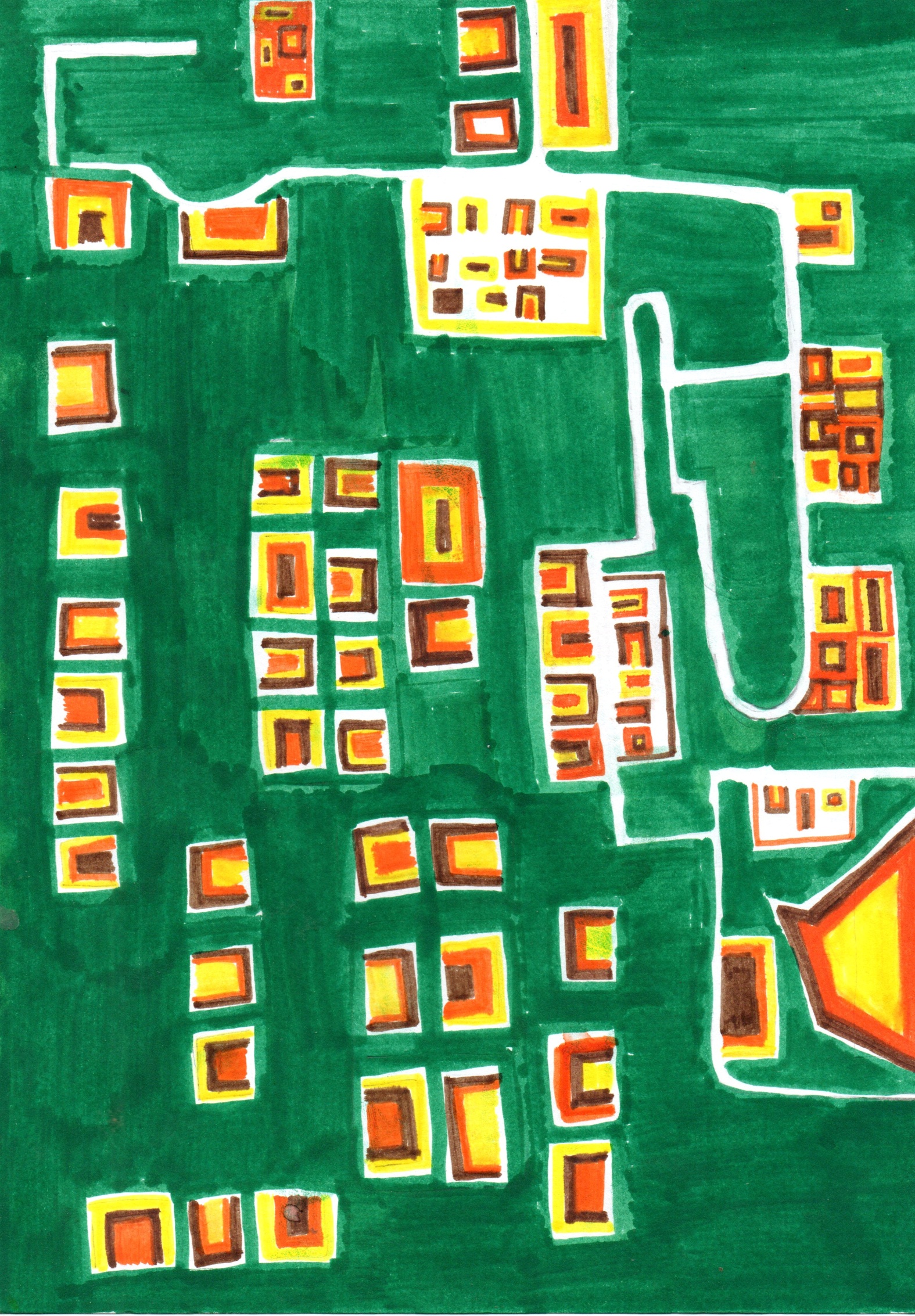 